PATOFIZJOLOGIA – ĆWICZENIE 7IMIĘ I NAZWISKO: GRUPA:DATA:I. PATOFIJZOLOGIA UKŁADU KRĄŻENIA CZ. 2 – PODSTAWY TEORETYCZNE.1. EKG – uzupełnij tabelę.2. Wymień elementy układu bodźco-przewodzącego serca, określ które z nich mają zdolność wewnętrznego automatyzmu oraz podaj częstość wytwarzania bodźców przez te  elementy. Następnie wyjaśnij pojęcia.3. Porównaj właściwości unerwienia autonomicznego serca.4. Porównaj komórkę układu bodźco-przewodzącego (komórkę węzła zatokowo-przedsionkowego) i komórkę roboczą mięśnia sercowego (komórkę mięśnia komory).5. Wymień główne czynniki determinujące zaopatrzenie i zapotrzebowanie mięśnia sercowego na tlen.6. Wymień i krótko scharakteryzuj czynniki regulujące krążenie wieńcowe.II. PATOFIJZOLOGIA UKŁADU KRĄŻENIA CZ. 2 – ARYTMIE I ChNS.1. Uzupełnij schemat podziału arytmii ze względu na mechanizm powstawania. Podaj kliniczne przykłady tych zaburzeń.2. Zjawisko nawracającej fali (re-entry) – uzupełnij tabelę.3. Zespół Wolfa-Parkinsona-White’a (WPW) – uzupełnij tabelę.4. Narysuj potencjał czynnościowy komórki roboczej mięśnia sercowego. Oznacz poszczególne fazy. Zaznacz, w których miejscach potencjału mogą wystąpić wczesne (EAD) i późne (DAD) potencjały wyzwolone oraz uzupełnij tabelę dotyczącą tych zaburzeń.5. Porównaj tachyarytmie (tachykardie) i bradyarytmie (bradykardie).6. Uzupełnij tabelę dotyczącą poniższych arytmii.7. Choroba niedokrwienna serca – uzupełnij tabelę:8. Dławica piersiowa stabilna – uzupełnij tabelę.9. Zawał serca – uzupełnij tabelę.1. Co to jest EKG?1. Co to jest EKG?2. Jakie typy odprowadzeń wyróżniamy w EKG?2. Jakie typy odprowadzeń wyróżniamy w EKG?3. Wyjaśnij pojęcia: załamek, odcinek, odstęp.3. Wyjaśnij pojęcia: załamek, odcinek, odstęp.4. Podpisz podstawowe elementy zapisu EKG: załamki P, Q, R, S, T, U, odstęp PQ, odstęp ST, odstęp QT, 
zespół QRS, odcinek PQ, odcinek ST4. Podpisz podstawowe elementy zapisu EKG: załamki P, Q, R, S, T, U, odstęp PQ, odstęp ST, odstęp QT, 
zespół QRS, odcinek PQ, odcinek ST5. Określ jaki zjawiska bioelektryczne w sercu obrazują poniższe elementy zapisu EKG.5. Określ jaki zjawiska bioelektryczne w sercu obrazują poniższe elementy zapisu EKG.Załamek PZespół QRSZałamek TOdcinek PQOdcinek STOdstęp QT1. Układ bodźco-przewodzący serca2. Wyjaśnij pojęcia: Rytm zatokowy – Pobudzenia i rytmy zastępcze –Pobudzenia i rytmy ekotopowe – Układ współczulnyUkład przywspółczulny1. Mediatory włókien zazwojowych i pobudzane receptory2. Unerwiane elementy3. Efekty pobudzeniaKomórka układu bodźco-przewodzącegoKomórka robocza mięśnia sercowegoZaznacz na schematach fazy potencjału komórek i najważniejsze prądy jonowe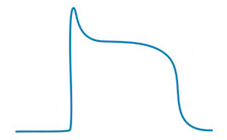 Omów najważniejsze różnice pomiędzy komórkamiZaopatrzenie mięśnia sercowego w tlenZapotrzebowanie mięśnia sercowego na tlen1. Metabolity2. Czynniki śródbłonkowe3. Czynniki nerwowe4. Ucisk zewnętrznyARYTMIEZjawisko re-entry (zjawisko nawracającej fali)1. Definicja:2. Warunki, które muszą być spełnione aby to zjawisko wystąpiło:3. Różnica pomiędzy zjawiskiem makro- i mikro- re-entry:4. Skutki występowania zjawiska:1. Wyjaśnij pojęcia:Zespół preekscytacji – Pęczek Kenta – Zespół Wolfa-Parkinsona-White’a (+ cechy zapisu EKG i objawy kliniczne) – 2. Wytłumacz mechanizm powstawania napadowego częstoskurczu nadkomorowego w zespole WPW, omów jego 2 rodzaje.Wczesne potencjały wyzwolone (EAD)Późne potencjały wyzwolone (DAD)Faza potencjału czynnościowego, w której powstają:Faza potencjału czynnościowego, w której powstają:Przyczyny/czynniki wyzwalające:Przyczyny/czynniki wyzwalające:Skutki:Skutki:Tachyarytmie (tachykardie)Bradyarytmie (bradykardie)1. Definicja2. Ogólne mechanizmy prowadzące do zaburzenia3. Kliniczne przykłady arytmii4. Konsekwencje hemodynamiczneNazwaDefinicja i rodzaj zaburzenia rytmuNajważniejsze i typowe zmiany w EKGPrzyczyny i mechanizmy powstawaniaObjawy i powikłaniaCzy istnieje potrzeba leczenia? Ewentualne metody zapobiegania/ leczenia arytmiiTachykardia zatokowaBradykardia zatokowaNiemiarowość zatokowa oddechowaPrzedwczesne pobudzenia przedsionkoweNapadowy częstoskurcz nadkomorowyTrzepotanie przedsionkówMigotanie przedsionkówPrzedwczesne pobudzenia komoroweCzęstoskurcz komorowy monomorficznyCzęstoskurcz komorowy polimorficzny typu torsade de pointesTrzepotanie komórMigotanie komórBlok przedsionkowo-komorowy typu IBlok przedsionkowo-komorowy typu II (Wenckebacha, Mobitz I)Blok przedsionkowo-komorowy typu II (Mobitza, Mobitz II)Blok przedsionkowo-komorowy typu III 1. Wyjaśnij pojęcia:1. Wyjaśnij pojęcia:1. Wyjaśnij pojęcia:Choroba niedokrwienna serca – Choroba wieńcowa –Dławica piersiowa (dusznica bolesna, angina pectoris) –Choroba niedokrwienna serca – Choroba wieńcowa –Dławica piersiowa (dusznica bolesna, angina pectoris) –Choroba niedokrwienna serca – Choroba wieńcowa –Dławica piersiowa (dusznica bolesna, angina pectoris) –2. Wymień stabilne i ostre zespoły wieńcowe:2. Wymień stabilne i ostre zespoły wieńcowe:2. Wymień stabilne i ostre zespoły wieńcowe:Stabilne zespoły wieńcoweStabilne zespoły wieńcoweOstre zespoły wieńcowe3. Porównaj cechy bólu w dławicy piersiowej stabilnej i bólu w zawale serca 3. Porównaj cechy bólu w dławicy piersiowej stabilnej i bólu w zawale serca 3. Porównaj cechy bólu w dławicy piersiowej stabilnej i bólu w zawale serca Ból dławicowyBól zawałowyBól zawałowy1. Omów etiopatogenezę dławicy piersiowej stabilnej. 2. Wyjaśnij pojęcie rezerwy wieńcowej i określ jak zmienia się ten parametr w dławicy stabilnej i jakie są tego skutki.3. Wiedząc, że nitrogliceryna rozszerza naczynia żylne, tętnicze i wieńcowe wytłumacz w jaki sposób powoduje ustępowanie bólu dławicowego (odwoła się do czynników odpowiadających za zapotrzebowanie serca na tlen).1. Definicja zawału serca:1. Definicja zawału serca:1. Definicja zawału serca:2. Czynniki ryzyka zawału serca:2. Czynniki ryzyka zawału serca:2. Czynniki ryzyka zawału serca:3. Przyczyny zawałów serca (podkreśl i omów dokładniej główną przyczynę):3. Przyczyny zawałów serca (podkreśl i omów dokładniej główną przyczynę):3. Przyczyny zawałów serca (podkreśl i omów dokładniej główną przyczynę):3. Porównanie zawału STEMI i NSTEMI3. Porównanie zawału STEMI i NSTEMI3. Porównanie zawału STEMI i NSTEMIZawał STEMIZawał NSTEMI1. Główne i typowe zmiany w EKG -wczesne -późne(narysuj schematycznie)1. Główne i typowe zmiany w EKG -wczesne -późne(narysuj schematycznie)2. Ogólny mechanizm 3. Jakiej części grubości ściany serca najczęściej dotyczy3. Ogólna strategia terapeutyczna4. Markery biochemiczne zawału serca (podkreśl tzw. „złoty standard”):4. Markery biochemiczne zawału serca (podkreśl tzw. „złoty standard”):4. Markery biochemiczne zawału serca (podkreśl tzw. „złoty standard”):5. Objawy zawału serca:5. Objawy zawału serca:5. Objawy zawału serca:6. Konsekwencje niedokrwienia w mięśniu sercowym (martwica, ogłuszenie, zamrożenie, reperfuzja, remodeling):6. Konsekwencje niedokrwienia w mięśniu sercowym (martwica, ogłuszenie, zamrożenie, reperfuzja, remodeling):6. Konsekwencje niedokrwienia w mięśniu sercowym (martwica, ogłuszenie, zamrożenie, reperfuzja, remodeling):7. Mechanizmy prowadzące do śmierci kardiomiocytów w zawale serca:7. Mechanizmy prowadzące do śmierci kardiomiocytów w zawale serca:7. Mechanizmy prowadzące do śmierci kardiomiocytów w zawale serca:8. Powikłania zawału serca:8. Powikłania zawału serca:8. Powikłania zawału serca: